2019年4月26日報道関係者各位国産オーガニックコスメを製造・販売する株式会社ネオナチュラル（本社：名古屋市昭和区、代表者：高柳昌博）は、を5月18日（土）、公益財団法人日本自然保護協会、および八王子市長池公園の協力のもと、自然観察・植物採集・化粧水作りをするイベント「グリーンセラピーin八王子市長池公園」開催いたします。　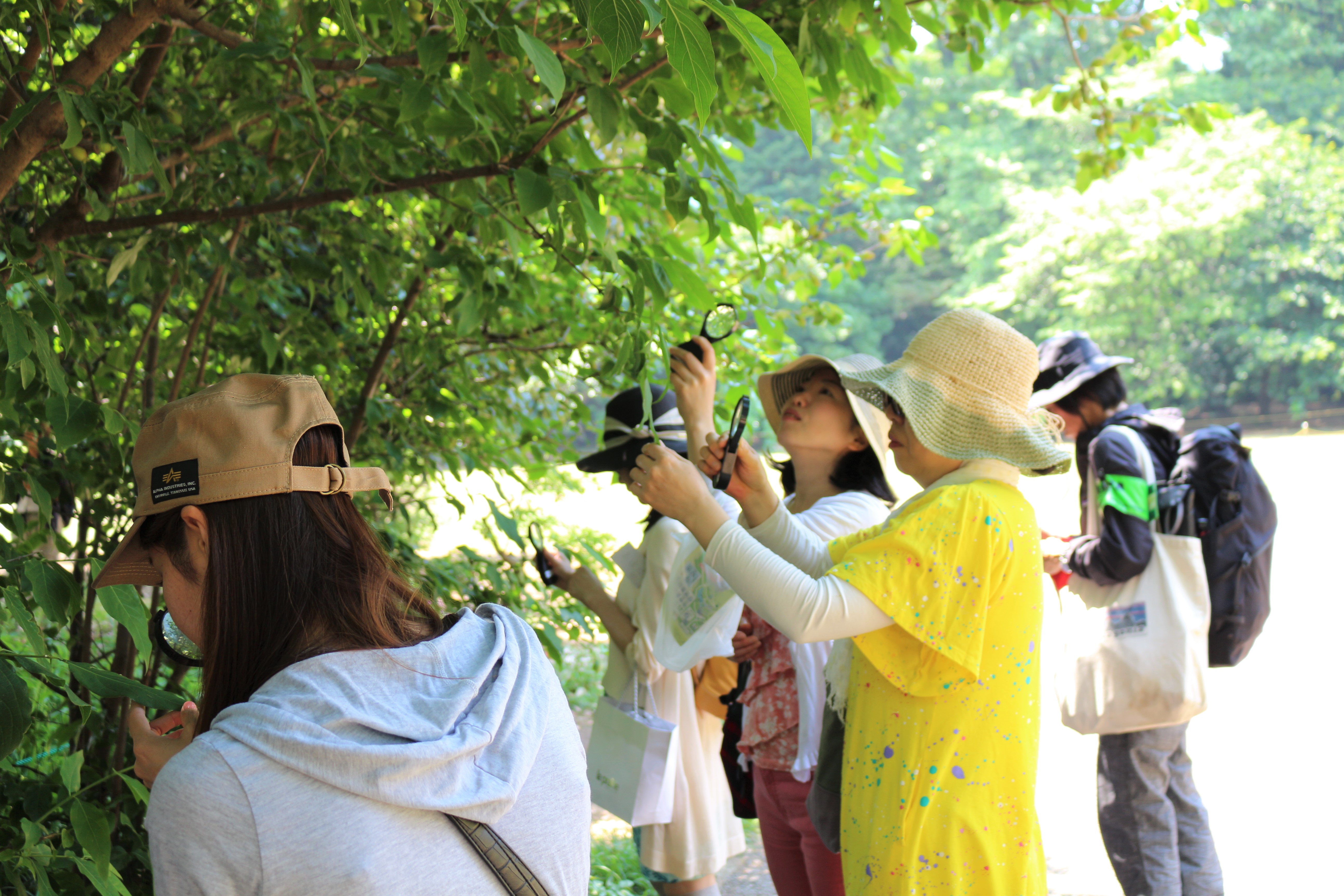 ■開催目的■開催概要【午前：自然観察・植物採集】午前は、知識豊富な自然観察指導員のもと、新緑の美しい長池公園で自然観察を行います。生き物の営みを見たり、聞いたり、触ったりしながら、感覚をフルに使います。自然のしくみを楽しく学びながら、リラックスした時間を過ごしていただきます。また、化粧水素材となる植物の採集をします。対象となる植物は、ヨモギ、サクラの葉など、日本のどこにでも見られるような身近な植物です。【午後：採集した植物で化粧水作り・スキンケアセミナー】採集した植物を昔ながらの方法で蒸留し、エキスを抽出します。得られたエキスは香り高く、どれも美肌効果の高いものばかりです。植物エキスの効果については、セミナーで詳しく解説。好みに合わせてブレンドし、植物成分100％で、世界に１つだけのオリジナル化粧水を完成させます。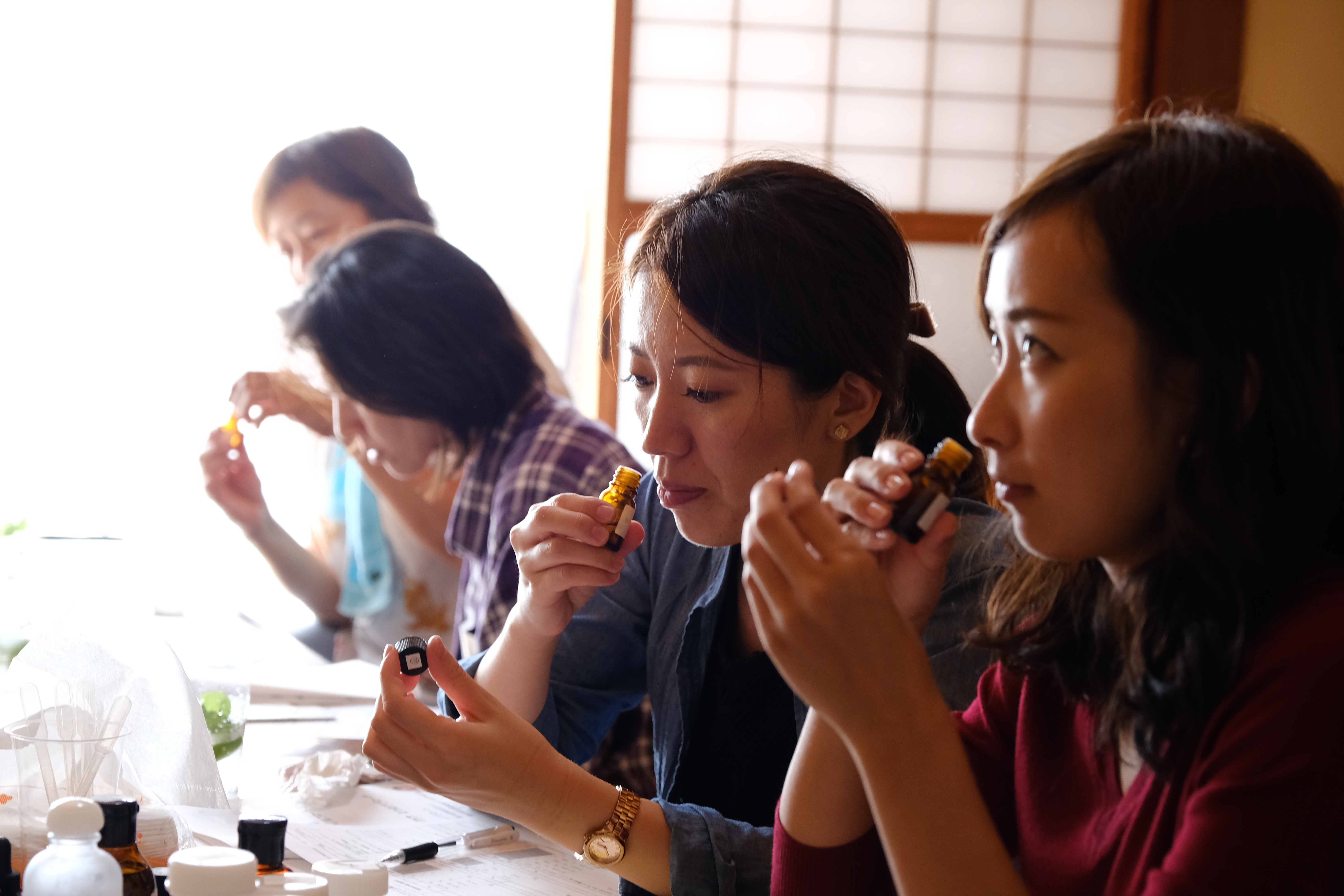 同時に、自然のしくみと循環、肌の生態系「肌フローラ🄬」について学びます。「肌フローラ🄬」とは、肌に棲む常在菌叢のことで、近年、肌への影響が大きな注目を浴びています。常在菌を活かしたスキンケア法「肌フローラケア🄬」について学ぶことで、自然のしくみに逆らわずに、心地よく健やかな素肌を保つヒントが得られます。■主催　　　株式会社ネオナチュラル■協力　　　日本自然保護協会、八王子市長池公園■日時　　　5月18日（土）10時30分～15時00分■場所　　　八王子市長池公園　（〒192-0363　東京都八王子市別所2-58）  ■アクセス　京王相模原線　南大沢駅よりバスで10分程度■参加費　大人　3,000円（材料費、保険代など、お弁当・お土産つき）■対象　　　小学生以上■定員　　 16名（先着順）■持ち物　　脱ぎ着できる上着、長ズボン、運動靴、軍手、タオル、帽子、飲み物（水筒など）、雨具、筆記用具、（あれば）虫眼鏡や双眼鏡■詳細・お申込みサイト　　https://www.neo-natural.com/fs/life/c/event_190518■会社概要　　（１）法人名　　	株式会社 ネオナチュラル　　　　　　　　　　　	http://www.neo-natural.co.jp/　　　（２）代表者　　	代表取締役　高柳昌博　　（３）本社所在地　 	〒466-0851　名古屋市昭和区元宮町4-46　　（４）設立年月日　 	昭和40年6月21日 　　（５）資本金　　 　 	1,000万円 　　（６）主な事業内容　	オーガニックコスメ、ナチュラルコスメ・日用品製造販売、　　　　　　　　　　      	コスメ原料、有機食品の生産、体験農場の運営　  直販サイト　	https://www.neo-natural.com/　　  楽天市場店　	http://www.rakuten.ne.jp/gold/neo-natural/　　  母袋有機農場  	http://www.neo-natural.com/fs/life/c/motai　本リリースのお問い合わせ先　株式会社ネオナチュラル　名古屋オフィス   担当：平尾、御澤（みさわ）　info@neo-natural.com　　〒464-0075　名古屋市千種区内山３丁目8-10　明治安田生命今池内山ビル8F　TEL 052-745-3344　FAX 052-745-334